Załącznik nr 7 do OPZZakres przestrzenny prac do części XII przetargu 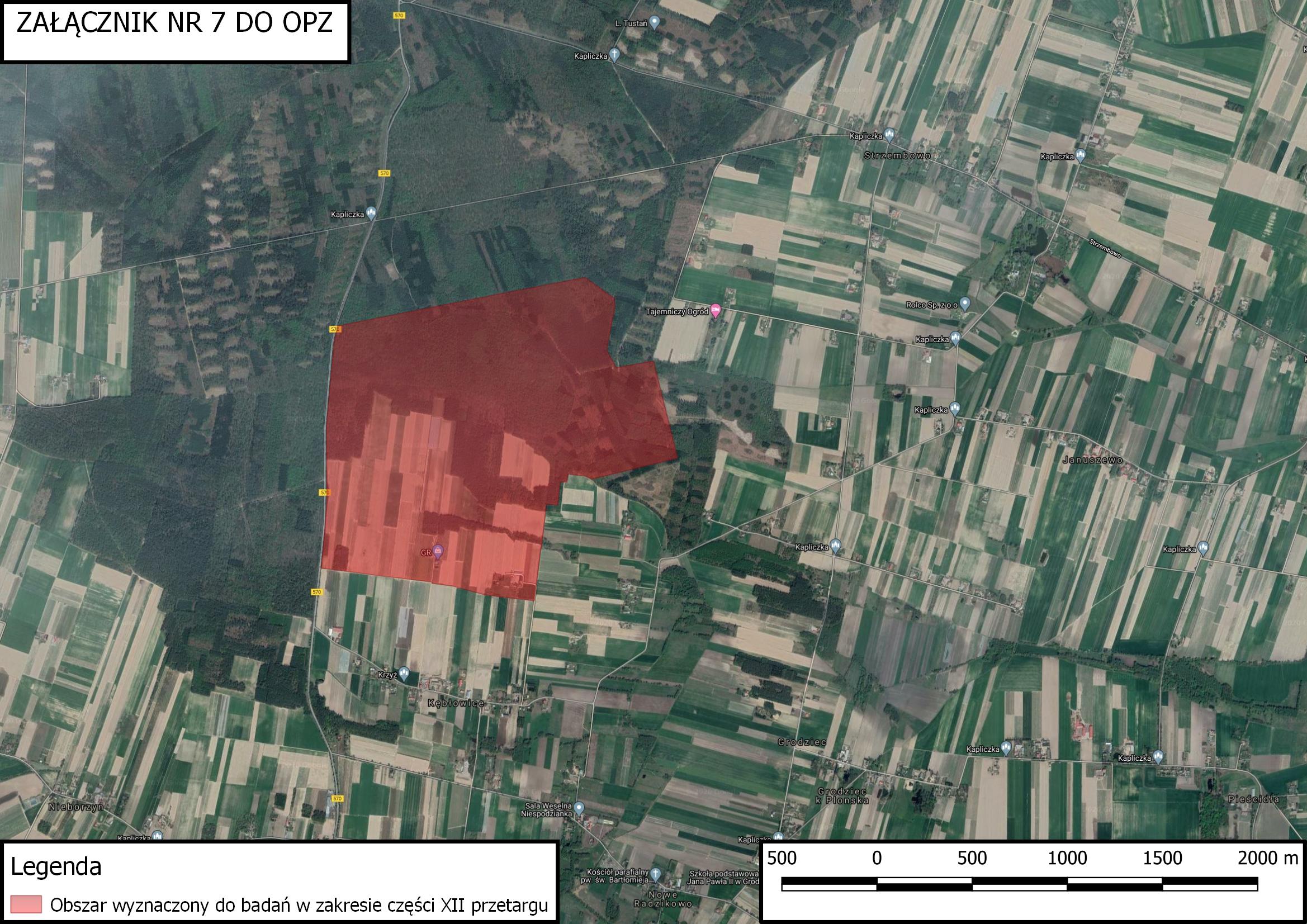 